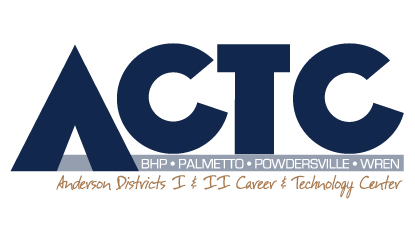 The Anderson Districts 1 & 2 Career and Technology Center Robotics Program would appreciate your support in our ongoing effort to improve our program and expand the opportunities we can offer to our students.  Your assistance will not only provide local students the chance to excel in the fields of science, technology, engineering and mathematics, but will also provide an opportunity for your business to advertise, gain publicity, and find potential new customers in South Carolina and possibly other regions of the United States.  During this school year, the ACTC VEX Robotics program is fielding four competition teams, including one all-female team!Why do we need your help?  As school budgets have been cut, school operational funds are more often than not solely designated for educational purposes; we are therefore responsible for raising the funds needed to support extracurricular activities (like robotics).  The ACTC Robotics Program raises money to pay operational costs each year through a combination of grants and student participation fees.  Your donation will allow us to provide more opportunities to our students as we continue to improve our program.How can we help you?  Our program is focused not only on developing future engineers, but their interpersonal skills as well; these skills include time management, flexibility, conflict resolution, and teamwork.  By supporting our program, you are helping us to train the next generation of engineers and professional employees – your future workforce!  Additionally, for a donation of $100 or more to the program, we will include sponsors’ names or logos on team items such as websites, banners and t-shirts. Thank you in advance for your support.  We look forward to having you as our sponsor. If you have any questions, please feel free to contact ACTC Robotics advisor, Abbie Piotrowsky, at 864.847.4121 or apiotrowsky@andersonctc.org .Sincerely,Abbie Piotrowskyenclosure (1)  Date:   ________________________ Sponsor:  __________________________________________________________                        (This will be printed on team materials unless a logo is provided) Sponsor Address: ____________________________________________________                                  ____________________________________________________ Sponsor Representative:_______________________________________________ Amount of Donation: $_____________ ____I would like to have a tax deductible receipt mailed to the address listed above. Thank you for your support of the Anderson Districts 1 and 2 Career and Technology Center VEX Robotics Program.  All donations are tax-deductible and receipts can be issued.  Please make checks payable to ACTC and remit to: Anderson 1 & 2 Career and Technology Center Attn:  	Abbie Piotrowsky, Robotics Advisor 702 Belton Highway Williamston, SC 29697 